REGLEMENT SALLE DE JEUXPing pong en libre accès jusqu’à 21h00 maxiPing-pong : des raquettes et des balles sont laissées sur place, mais l’ensemble doit être remis en place et en état si nous voulons pouvoir maintenir ce service. Les raquettes et balles ne doivent servir qu’au ping pong. Les balles et raquettes doivent toutes être remises en place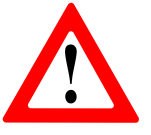 Salle de Jeux La salle de jeux est mise à disposition gratuitement. Tout est rangé, classé par thème et signalé par des étiquettes. Tout doit être remis à la bonne place. Les petits doivent être absolument accompagnés d'un adulte car certains jouets ne sont pas adaptés aux jeunes enfants, c’est pourquoi les enfants doivent être sous la surveillance des parents. Nous ne pourrons maintenir cette pièce ouverte à tous que si tout le monde en prend soin et nous factureront un forfait rangement  de 15 € à votre départ si l’on constate que ces consignes ne sont pas respectées.La petite cabane de notre fille est privéeNous avons pleins de jeux de société que nous prêtons sur demande (pour en maintenir  l’état, nous les conservons chez nous)  alors n’hésitez pas à demander.GAMES ROOM RULESPing pong free access until 9:00 p.m. maximumTable tennis: Rackets and balls are left in place, but all must be put back in place and in good condition if we are to be able to maintain this service. Rackets and balls should only be used for ping pong. Balls and rackets must all be replacedGame roomThe games room is available free of charge. Everything is organized, classified by theme and indicated by labels. Everything must be put back in the right place.Children must be accompanied by an adult because some toys are not suitable for young children, which is why children must be supervised by parents.We will only be able to keep this room open to everyone if everyone takes care of it and will charge us a storage fee of € 15 when you leave if it is found that these instructions are not followed.Our daughter's little cabin is privateWe have plenty of board games that we lend on request (to maintain condition, we keep them at home) so don't hesitate to ask.